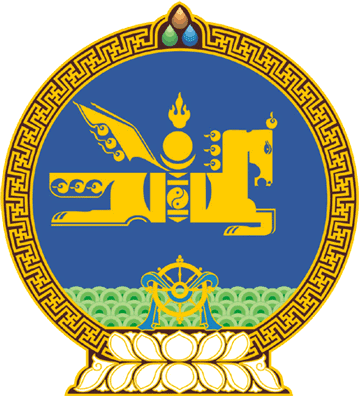 МОНГОЛ УЛСЫН ИХ ХУРЛЫНТОГТООЛ2019 оны 01 сарын 11 өдөр     		            Дугаар 01                     Төрийн ордон, Улаанбаатар хотБ.Ундармаагийн Улсын Их Хурлын    гишүүний бүрэн эрхийг нь түдгэлзүүлэх    эсэх асуудлыг хэлэлцсэн тухайМонгол Улсын Их Хурлын тухай хуулийн  6 дугаар зүйлийн 6.13 дахь хэсгийг үндэслэн Монгол Улсын Их Хурлаас ТОГТООХ нь:1.Батбаярын Ундармаагийн Улсын Их Хурлын гишүүний бүрэн эрхийг нь  түдгэлзүүлэх шаардлагагүй гэж үзсүгэй.2.Энэ тогтоолыг 2019 оны 01 дүгээр сарын 11-ний өдрөөс эхлэн дагаж мөрдсүгэй.	МОНГОЛ УЛСЫН 		ИХ ХУРЛЫН ДАРГА 					          М.ЭНХБОЛД 